INSTRUCTIONS FOR COMPLETING APPLICATIONApplication FormMake sure you complete the entire application form in the order as it appears.  To submit your application:Print the pdf application form, complete it and send with all the requested attachments and mail in one complete packet to the Foundation.  You can also type the information into the pdf form using Acrobat Reader and print the form, or send it in via email.  If you email the form, attach the supporting information to the email.Download the Microsoft Word application form, complete it by tabbing from one field to the next.  Do not rearrange or add information to the form.  All additional information should be added as attachments, not as part of the application form.  Once you print the application form, gather all the requested attachments and mail them in one complete packet to the Foundation.  You may also email the form and attach the supporting information to the email.Supporting Information:Please submit all the materials in the order requested, and as separate copies.  You may include additional information with your application that supports your organization’s project, such as brochures, fund-raising flyers, or additional information.  You are required to include the following attachments:a copy of the IRS certification letter showing organization’s 501 (c) 3 exemption statusa copy of organization’s balance sheet and profit & loss statement for last 2 yearsan organizational chart with governing body members names, addresses, phone numbers and emailsa copy of organization’s mission statement and a summary of last year’s service information (if it existed)a copy of the firm contract or estimates and a detailed budget for the projectcopies of brochures, advertisements, flyers, etc. that talk about your organization’s purpose, or show other fund-raising initiativesSubmitting Application Packet:Please mail all the materials in one packet.  If you submit the application and materials in various packets, it is possible that your application will not be reviewed in its entirety.  Mail materials to:Owatonna FoundationPO Box 642Owatonna, MN  55060Email application form and supporting information as attachments to: info@owatonnafoundation.orgHand deliver materials to:Owatonna Foundation Office108 W. Park SquareOwatonna, MN 55060Office Hours: Monday, Wednesday and Friday 9:00 am – 1:00 pmORGANIZATIONAL INFORMATIONPROJECT INFORMATIONFINANCIAL INFORMATION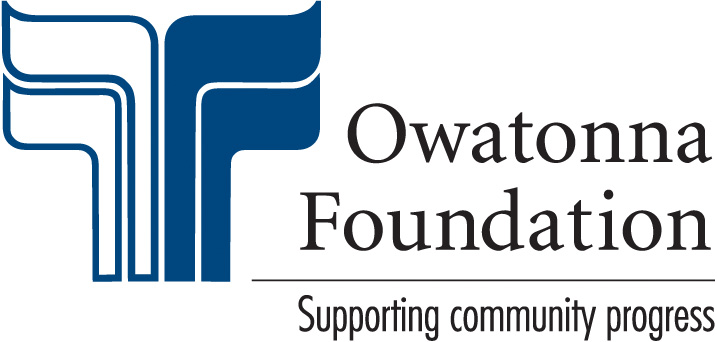 All information on this application must be completed and submitted in the order as it appears on the form.GRANT APPLICATIONAll information on this application must be completed and submitted in the order as it appears on the form.GRANT APPLICATIONAll information on this application must be completed and submitted in the order as it appears on the form.GRANT APPLICATIONAll information on this application must be completed and submitted in the order as it appears on the form.GRANT APPLICATIONAll information on this application must be completed and submitted in the order as it appears on the form.GRANT APPLICATIONDate Submitted:Date Submitted:Date Submitted:Project Title:Project Title:Amount Requested:Amount Requested:Organization:Organization:Contact Person:Contact Person:Address:Contact’s Title:Contact’s Title:City:Phone:Phone:State:Zip:E-Mail:E-Mail:Writer (if different than contact):Writer (if different than contact):Writer (if different than contact):Writer (if different than contact):Writer’s Phone:Writer’s Phone:Is the organization a 501(c) 3?*   Yes  NoIs the organization a 501(c) 3?*   Yes  NoIs the organization a 501(c) 3?*   Yes  NoIs the organization a 501(c) 3?*   Yes  NoIs the organization a 501(c) 3?*   Yes  NoIs the organization a 501(c) 3?*   Yes  NoFederal ID Number:Federal ID Number:Federal ID Number:* The Owatonna Foundation only awards grants to organizations with 501 (c) 3 status.  Attach a copy of the IRS certification letter showing 501 (c) 3 exemption status.* The Owatonna Foundation only awards grants to organizations with 501 (c) 3 status.  Attach a copy of the IRS certification letter showing 501 (c) 3 exemption status.* The Owatonna Foundation only awards grants to organizations with 501 (c) 3 status.  Attach a copy of the IRS certification letter showing 501 (c) 3 exemption status.* The Owatonna Foundation only awards grants to organizations with 501 (c) 3 status.  Attach a copy of the IRS certification letter showing 501 (c) 3 exemption status.* The Owatonna Foundation only awards grants to organizations with 501 (c) 3 status.  Attach a copy of the IRS certification letter showing 501 (c) 3 exemption status.* The Owatonna Foundation only awards grants to organizations with 501 (c) 3 status.  Attach a copy of the IRS certification letter showing 501 (c) 3 exemption status.* The Owatonna Foundation only awards grants to organizations with 501 (c) 3 status.  Attach a copy of the IRS certification letter showing 501 (c) 3 exemption status.* The Owatonna Foundation only awards grants to organizations with 501 (c) 3 status.  Attach a copy of the IRS certification letter showing 501 (c) 3 exemption status.* The Owatonna Foundation only awards grants to organizations with 501 (c) 3 status.  Attach a copy of the IRS certification letter showing 501 (c) 3 exemption status.* The Owatonna Foundation only awards grants to organizations with 501 (c) 3 status.  Attach a copy of the IRS certification letter showing 501 (c) 3 exemption status.Has the organization ever received a grant from The Owatonna Foundation?  Yes  NoHas the organization ever received a grant from The Owatonna Foundation?  Yes  NoHas the organization ever received a grant from The Owatonna Foundation?  Yes  NoHas the organization ever received a grant from The Owatonna Foundation?  Yes  NoHas the organization ever received a grant from The Owatonna Foundation?  Yes  NoHas the organization ever received a grant from The Owatonna Foundation?  Yes  NoHas the organization ever received a grant from The Owatonna Foundation?  Yes  NoHas the organization ever received a grant from The Owatonna Foundation?  Yes  NoHas the organization ever received a grant from The Owatonna Foundation?  Yes  NoHas the organization ever received a grant from The Owatonna Foundation?  Yes  NoIf yes, what is the approximate total amount of all grants received?If yes, what is the approximate total amount of all grants received?If yes, what is the approximate total amount of all grants received?If yes, what is the approximate total amount of all grants received?If yes, what is the approximate total amount of all grants received?If yes, what is the approximate total amount of all grants received?If yes, what is the approximate total amount of all grants received?If yes, what is the approximate total amount of all grants received?Date established:# of full-time employees:# of regular volunteers:Dates of fiscal year:Dates of fiscal year:Current year budget:Current year budget:$$Endowment or Reserve Funds:Endowment or Reserve Funds:Endowment or Reserve Funds:Endowment or Reserve Funds:$$$Attach a copy of organization’s balance sheet and profit & loss statement for the last 2 years.Attach a copy of organization’s balance sheet and profit & loss statement for the last 2 years.Attach a copy of organization’s balance sheet and profit & loss statement for the last 2 years.Attach a copy of organization’s balance sheet and profit & loss statement for the last 2 years.Attach a copy of organization’s balance sheet and profit & loss statement for the last 2 years.Attach a copy of organization’s balance sheet and profit & loss statement for the last 2 years.Attach a copy of organization’s balance sheet and profit & loss statement for the last 2 years.Attach a copy of organization’s balance sheet and profit & loss statement for the last 2 years.Attach a copy of organization’s balance sheet and profit & loss statement for the last 2 years.Attach a copy of organization’s balance sheet and profit & loss statement for the last 2 years.Attach a copy of organization’s balance sheet and profit & loss statement for the last 2 years.Describe the organization’s source of income:Describe the organization’s source of income:Describe the organization’s source of income:Describe the organization’s source of income:Describe the organization’s source of income:Has this request been authorized by the organization’s governing body?  Yes  NoHas this request been authorized by the organization’s governing body?  Yes  NoHas this request been authorized by the organization’s governing body?  Yes  NoHas this request been authorized by the organization’s governing body?  Yes  NoHas this request been authorized by the organization’s governing body?  Yes  NoHas this request been authorized by the organization’s governing body?  Yes  NoHas this request been authorized by the organization’s governing body?  Yes  NoHas this request been authorized by the organization’s governing body?  Yes  NoHas this request been authorized by the organization’s governing body?  Yes  NoIf yes, when:Attach an organizational chart and governing body member names and phone numbers.Attach an organizational chart and governing body member names and phone numbers.Attach an organizational chart and governing body member names and phone numbers.Attach an organizational chart and governing body member names and phone numbers.Attach an organizational chart and governing body member names and phone numbers.Attach an organizational chart and governing body member names and phone numbers.Attach an organizational chart and governing body member names and phone numbers.Attach an organizational chart and governing body member names and phone numbers.Attach an organizational chart and governing body member names and phone numbers.Attach an organizational chart and governing body member names and phone numbers.Attach an organizational chart and governing body member names and phone numbers.What other local organizations are active in the same or similar activity(s)?What other local organizations are active in the same or similar activity(s)?What other local organizations are active in the same or similar activity(s)?What other local organizations are active in the same or similar activity(s)?What other local organizations are active in the same or similar activity(s)?What other local organizations are active in the same or similar activity(s)?What other local organizations are active in the same or similar activity(s)?What other local organizations are active in the same or similar activity(s)?What other local organizations are active in the same or similar activity(s)?What other local organizations are active in the same or similar activity(s)?What other local organizations are active in the same or similar activity(s)?What is the relationship of this project to the overall program of the requesting organization?What is the relationship of this project to the overall program of the requesting organization?What is the relationship of this project to the overall program of the requesting organization?What is the relationship of this project to the overall program of the requesting organization?What is the relationship of this project to the overall program of the requesting organization?What is the relationship of this project to the overall program of the requesting organization?What is the relationship of this project to the overall program of the requesting organization?What is the relationship of this project to the overall program of the requesting organization?What is the relationship of this project to the overall program of the requesting organization?What is the relationship of this project to the overall program of the requesting organization?What is the relationship of this project to the overall program of the requesting organization?Explain organization’s mission with a description of population served and principal geographic area of service.  Attach a mission statement and a summary of last year’s service information if it existed.Explain organization’s mission with a description of population served and principal geographic area of service.  Attach a mission statement and a summary of last year’s service information if it existed.Explain organization’s mission with a description of population served and principal geographic area of service.  Attach a mission statement and a summary of last year’s service information if it existed.Explain organization’s mission with a description of population served and principal geographic area of service.  Attach a mission statement and a summary of last year’s service information if it existed.Explain organization’s mission with a description of population served and principal geographic area of service.  Attach a mission statement and a summary of last year’s service information if it existed.Explain organization’s mission with a description of population served and principal geographic area of service.  Attach a mission statement and a summary of last year’s service information if it existed.Explain organization’s mission with a description of population served and principal geographic area of service.  Attach a mission statement and a summary of last year’s service information if it existed.Explain organization’s mission with a description of population served and principal geographic area of service.  Attach a mission statement and a summary of last year’s service information if it existed.Explain organization’s mission with a description of population served and principal geographic area of service.  Attach a mission statement and a summary of last year’s service information if it existed.Explain organization’s mission with a description of population served and principal geographic area of service.  Attach a mission statement and a summary of last year’s service information if it existed.Explain organization’s mission with a description of population served and principal geographic area of service.  Attach a mission statement and a summary of last year’s service information if it existed.Total project budget:$Amount Requested:Amount Requested:$$When are the funds needed:Are the funds being requested designated to be used for capital expense?  Yes  NoAre the funds being requested designated to be used for capital expense?  Yes  NoAre the funds being requested designated to be used for capital expense?  Yes  NoAre the funds being requested designated to be used for capital expense?  Yes  NoAre the funds being requested designated to be used for capital expense?  Yes  NoAre the funds being requested designated to be used for capital expense?  Yes  NoAre the funds being requested designated to be used for capital expense?  Yes  NoAre the funds being requested designated to be used for capital expense?  Yes  NoAre the funds being requested designated to be used for capital expense?  Yes  NoPlease list specific expenses for the total that you are requesting:Please list specific expenses for the total that you are requesting:Please list specific expenses for the total that you are requesting:Please list specific expenses for the total that you are requesting:Please list specific expenses for the total that you are requesting:Please list specific expenses for the total that you are requesting:Please list specific expenses for the total that you are requesting:Please list specific expenses for the total that you are requesting:Please list specific expenses for the total that you are requesting:Have requests for financial support of this project been submitted to other sources for funding?  Yes  No        If yes, who are they and what amounts have been pledged:Have requests for financial support of this project been submitted to other sources for funding?  Yes  No        If yes, who are they and what amounts have been pledged:Have requests for financial support of this project been submitted to other sources for funding?  Yes  No        If yes, who are they and what amounts have been pledged:Have requests for financial support of this project been submitted to other sources for funding?  Yes  No        If yes, who are they and what amounts have been pledged:Have requests for financial support of this project been submitted to other sources for funding?  Yes  No        If yes, who are they and what amounts have been pledged:Have requests for financial support of this project been submitted to other sources for funding?  Yes  No        If yes, who are they and what amounts have been pledged:Have requests for financial support of this project been submitted to other sources for funding?  Yes  No        If yes, who are they and what amounts have been pledged:Have requests for financial support of this project been submitted to other sources for funding?  Yes  No        If yes, who are they and what amounts have been pledged:Have requests for financial support of this project been submitted to other sources for funding?  Yes  No        If yes, who are they and what amounts have been pledged:Name the individual(s) in your organization who will be in charge of this project.  Please describe their experience with construction contracts and projects.Name the individual(s) in your organization who will be in charge of this project.  Please describe their experience with construction contracts and projects.Name the individual(s) in your organization who will be in charge of this project.  Please describe their experience with construction contracts and projects.Name the individual(s) in your organization who will be in charge of this project.  Please describe their experience with construction contracts and projects.Name the individual(s) in your organization who will be in charge of this project.  Please describe their experience with construction contracts and projects.Name the individual(s) in your organization who will be in charge of this project.  Please describe their experience with construction contracts and projects.Name the individual(s) in your organization who will be in charge of this project.  Please describe their experience with construction contracts and projects.Name the individual(s) in your organization who will be in charge of this project.  Please describe their experience with construction contracts and projects.Name the individual(s) in your organization who will be in charge of this project.  Please describe their experience with construction contracts and projects.Describe/Define who will directly benefit from this project?Describe/Define who will directly benefit from this project?Describe/Define who will directly benefit from this project?Describe/Define who will directly benefit from this project?Describe/Define who will directly benefit from this project?Describe/Define who will directly benefit from this project?Describe/Define who will directly benefit from this project?Describe/Define who will directly benefit from this project?Describe/Define who will directly benefit from this project?# of people to be served by this project:# of people to be served by this project:# of people to be served by this project:Geographical location of project:Geographical location of project:Geographical location of project:Identify the project goals along with immediate and long-range results:Identify the project goals along with immediate and long-range results:Identify the project goals along with immediate and long-range results:Identify the project goals along with immediate and long-range results:Identify the project goals along with immediate and long-range results:Identify the project goals along with immediate and long-range results:Identify the project goals along with immediate and long-range results:Identify the project goals along with immediate and long-range results:Identify the project goals along with immediate and long-range results:How will the community benefit from this project?How will the community benefit from this project?How will the community benefit from this project?How will the community benefit from this project?How will the community benefit from this project?How will the community benefit from this project?How will the community benefit from this project?How will the community benefit from this project?How will the community benefit from this project?Identify other principle sources of support and/or cooperating organizations:Identify other principle sources of support and/or cooperating organizations:Identify other principle sources of support and/or cooperating organizations:Identify other principle sources of support and/or cooperating organizations:Identify other principle sources of support and/or cooperating organizations:Identify other principle sources of support and/or cooperating organizations:Identify other principle sources of support and/or cooperating organizations:Identify other principle sources of support and/or cooperating organizations:Identify other principle sources of support and/or cooperating organizations:Please list specific fund raising efforts that have been made and the amounts raised by each AND/OR planned fund raising efforts and the expected results by each effort:Please list specific fund raising efforts that have been made and the amounts raised by each AND/OR planned fund raising efforts and the expected results by each effort:Please list specific fund raising efforts that have been made and the amounts raised by each AND/OR planned fund raising efforts and the expected results by each effort:Please list specific fund raising efforts that have been made and the amounts raised by each AND/OR planned fund raising efforts and the expected results by each effort:Please list specific fund raising efforts that have been made and the amounts raised by each AND/OR planned fund raising efforts and the expected results by each effort:Please list specific fund raising efforts that have been made and the amounts raised by each AND/OR planned fund raising efforts and the expected results by each effort:Please list specific fund raising efforts that have been made and the amounts raised by each AND/OR planned fund raising efforts and the expected results by each effort:Please list specific fund raising efforts that have been made and the amounts raised by each AND/OR planned fund raising efforts and the expected results by each effort:Please list specific fund raising efforts that have been made and the amounts raised by each AND/OR planned fund raising efforts and the expected results by each effort:How will you publicly acknowledge The Owatonna Foundation should you receive a grant award?How will you publicly acknowledge The Owatonna Foundation should you receive a grant award?How will you publicly acknowledge The Owatonna Foundation should you receive a grant award?How will you publicly acknowledge The Owatonna Foundation should you receive a grant award?How will you publicly acknowledge The Owatonna Foundation should you receive a grant award?How will you publicly acknowledge The Owatonna Foundation should you receive a grant award?How will you publicly acknowledge The Owatonna Foundation should you receive a grant award?How will you publicly acknowledge The Owatonna Foundation should you receive a grant award?How will you publicly acknowledge The Owatonna Foundation should you receive a grant award?Do you have a firm contract price for the project or do you only have estimates? Firm  EstimatesAttach a copy of the firm contract or estimates and a detailed budget for the project.Do you have a firm contract price for the project or do you only have estimates? Firm  EstimatesAttach a copy of the firm contract or estimates and a detailed budget for the project.Do you have a firm contract price for the project or do you only have estimates? Firm  EstimatesAttach a copy of the firm contract or estimates and a detailed budget for the project.Do you have a firm contract price for the project or do you only have estimates? Firm  EstimatesAttach a copy of the firm contract or estimates and a detailed budget for the project.Do you have a firm contract price for the project or do you only have estimates? Firm  EstimatesAttach a copy of the firm contract or estimates and a detailed budget for the project.Have you requested more than one bid for this project?  Yes  NoHave you requested more than one bid for this project?  Yes  NoHave you requested more than one bid for this project?  Yes  NoHave you requested more than one bid for this project?  Yes  NoHave you requested more than one bid for this project?  Yes  NoThe request for funds will be for the following specific items:The request for funds will be for the following specific items:The request for funds will be for the following specific items:The request for funds will be for the following specific items:The request for funds will be for the following specific items:Grant Writer’s SignatureHead of Organization’s SignatureDeadline Date of Project